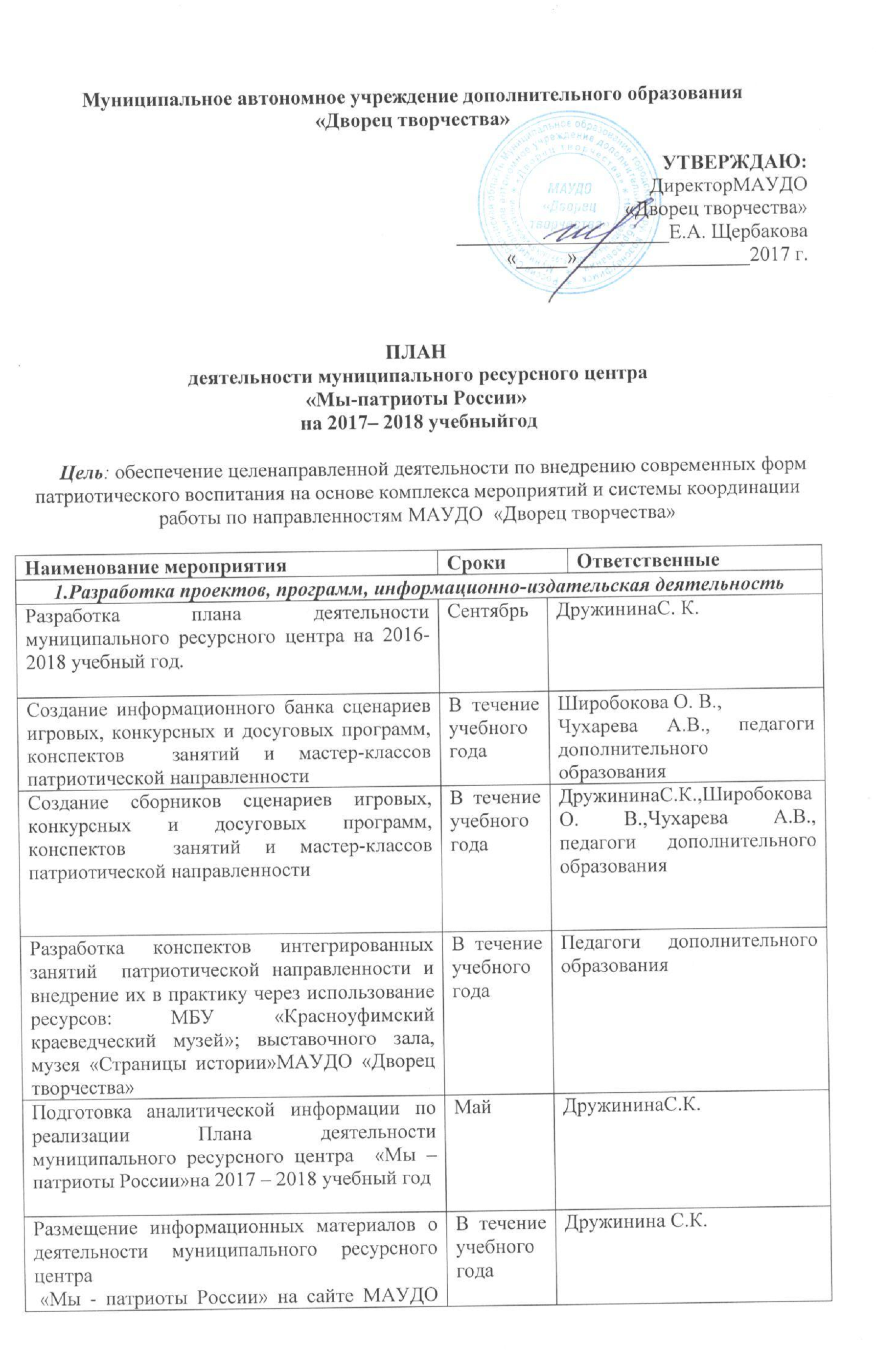 Руководитель муниципального ресурсного центра:Дружинина Светлана Кузьмовна, методист __________________2. Работа с педагогическими кадрами 2. Работа с педагогическими кадрами 2. Работа с педагогическими кадрами Занятие «Школа молодого специалиста».Тема «Духовно – нравственное воспитание обучающихся учреждения дополнительного образования как стратегический приоритет на современном этапе: опыт, перспективы. ФевральДружинина С.К., Пашкина И.С., Дербушева Н.М.Территориальный фестиваль-конкурс «Творческий дуэт»ФевральБеляева Л.И.Широбокова О.В.3. Работа по взаимодействию с общественными организациями, учреждениями, образовательными организациями, СМИ и др.3. Работа по взаимодействию с общественными организациями, учреждениями, образовательными организациями, СМИ и др.3. Работа по взаимодействию с общественными организациями, учреждениями, образовательными организациями, СМИ и др.Участие в муниципальном этапе XXVI Международных Рождественских образовательных чтений «Нравственные ценности и будущее Красноуфимска». Учредители рождественских чтений: Управление образованием ГО Красноуфимск, Красноуфимское благочиние Екатеринбургской епархии)ОктябрьДружинина С.К., Садыкова Н.А.Организация мероприятий совместно с городским Советом ветеранов, городской территориальной избирательной комиссией В течение учебного годаШиробокова О. В., ЧухареваА.В. Взаимодействие с МБУ «Краеведческий музей»: организация экскурсий, участие в выставках обучающихся и педагогов МАУДО «Дворец творчества» (в рамках реализации дополнительных общеразвивающих программ)В течение учебного годаПедагоги дополнительного образованияОрганизация муниципальных выставок для обучающихся образовательных организаций, социальных партнёров   В течение учебного годаШиробокова О.В.,ЧухареваА.В., Лыскова С. В.Взаимодействие со СМИ: презентация результатов деятельности ресурсного центра  «Мы - патриоты России» в средствах массовой информацииВ течение учебного годаДружинина С.К.4. Работа с обучающимися4. Работа с обучающимися4. Работа с обучающимисяСоревнования по авиамодельному спорту  «Моя первая модель»ОктябрьЧухарева А.В.Дербушева Н.М.Муниципальный конкурс рисунков «Когда мы едины - мы непобедимы!», посвященный Дню народного единства и согласияОктябрьЧухарева А.В.Кинева О.С.Муниципальные соревнования  по робототехнике «ПервоРобот»НоябрьФилоненко Я.Н.Яндаева Е.А.Муниципальный семейный конкурс «Мы вместе» (для многодетных семей)НоябрьШиробокова О.ВМуниципальный конкурс проектов детей дошкольного возраста «С пожарной безопасностью на «ТЫ»»НоябрьЧухарева А.В.Кинева О.С.Муниципальный конкурс «Профессия моего папы», посвященный Дню защитника ОтечестваФевральЧухарева А.В.Лобова С.В.Лобова О.Г.Лыскова С.В.Муниципальная выставка-презентация лего - моделей «Чудо модель»ФевральЧухарева А.В.КузнецоваТ.С., Неверовский В.А.	Муниципальный конкурс «День здоровья» для обучающихся учреждений дополнительного образования ГО КрасноуфимскМартКинева О.С.,Чухарева А.В.Концертно-игровая программа «23+8: день наоборот»МартШиробокова О.В.Муниципальная выставка «Дети. Техника. Творчество»АпрельЧухарева А.В.Дружинина С.К.Неверовский В.А.Кузнецова Т.С.Дербушева Н.МСлет отрядов ЮИД(для детей дошкольного возраста)АпрельШиробокова О.В.Пахуто С.И.Кинева О.С.Муниципальный слет юных техниковМайДербушева Н.М.Соревнования по робототехнике «Сумо роботов»МайЯндаева Е.А.Выставка ИЗО и ДПИ, посвященная Дню Победы в Великой Отечественной войне «Помнит мир спасенный…»МайШиробокова О.В.Лыскова С.В.